Przedmiotem specyfikacji jest system akustyczny montowany do podkonstrukcji - StoSilent Distance.Wymagane parametry techniczne dla podstawowych komponentów systemu:Podkonstrukcja zgodna z EN 13964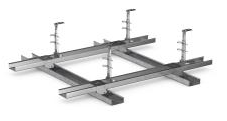 Maksymalny rozstaw wieszaków: 1,000 mmMaksymalny rozstaw podkonstrukcji podstawowej: 1,250 mmRozstaw profili do montażu płyt akustycznych: 400 mmMaksymalny odstęp profila początkowego od ściany: 100 mmMaksymalny odtęp wieszaka początkowego od ściany: 200 mmDystans na połączeniach profili CD za pomocą konektorów: 10 - 15 mmw przypadku pomieszczeń wilgotnych (baseny, termy itp.) wymagana jest klasyfikacja korozyjności C4, C5.Taśma systemowa aplikowana na profile – StoSilent Profile Tapedo wnętrzdo przyklejania na ruszt montażowy podkonstrukcji metalowejdo szczelnego montażu płyt akustycznych na podkonstrukcjido uszczelniania punktów montażowych duża elastycznośćfolia elastomerowa na bazie kauczuku systemowego z samoprzylepnym laminowaniemformat – długość 25 m, szerokość 60 mm, grubość 0,5 mmkolor czarnyPłyta akustyczna z granulatu szklanegodo wnętrzpłyta sufitowa lub ściennaredukuje hałas i pogłos zgodnie z PN-B-02151-4:2015-06poprawa rozumienia mowypoprawa zdolności koncentracjimocowanie na wkręty i klejkompatybilność systemowa z płytami GK (sufity podwieszane, ściany) – ta sama podkonstrukcja oraz aplikacja transparentnych akustycznie powłok finalnychformat w zależności od wariantu: 2400 x 1200 mm, 1200 x 800 mmgrubość w zależności od wariantu – 15 mm lub 25 mmwygląd – przód kolor biały, tył kolor szary – efekt ostateczny nadają systemowe powłoki finalne dostępne w 450 kolorachmożliwość uzyskania bezspoinowego (monolitycznego) systemu akustycznego o powierzchni do 200 m² (maks. długość krawędzi 20 m)możliwość montażu na wyobleniach (minimalny promień 5 m) – wariant Flexniewielka masa i duża sztywnośćniewielka rozszerzalność pod wpływem wilgoci i ciepłaWypełniacz do sklejania styków płyt akustycznych – StoSilent Fixdo wnętrzdo sklejania styków płyt akustycznychdo wypełniania otworów montażowychbardzo duża siła klejeniaszybkoschnącydobra przyczepnośćwygląd – biały, matowyOrganiczna masa szpachlowa do systemów płyty akustycznych – StoSilent Plando wnętrzdo systemów płyt akustycznych montowanych na podkonstukcjido likwidowania nierówności maks. do 1 mmdo wypełniania i wygładzania szczelin oraz otworów po kotwachduża przyczepnośćszybkoschnącałatwa do szlifowaniawygląd – biały , mat      Opcjonalne powłoki finalne: Organiczna transparentna akustycznie powłoka finalna StoSilent Top Basic        do wnętrzzastosowanie na suficie oraz ścianachw przypadku aplikacji w dwóch warstwach – jako powłoka finalnadrobne uziarnienie – gładka powierzchniałączna grubość warstwy ok 2 mmmożliwość wykonywania bezspoinowych powierzchni do 200 m2 (max długość boku 20)matowykolor biały (RAL 9001)deklaracja zgodności No. ECO-FR-039deklaracja środowiskowa produktu EPD-DIV-20140058-IBG1barwiony w ograniczonym zakresie systemu StoColoropakowanie – wiadro 18 kg.Aplikacja ręczna przy użyciu kielni i pacy.Minimalna temperatura aplikacji +12 °C.Do wykonania powierzchni potrzebne jest rusztowanie na całej powierzchni.Warstwę StoSilent Top Basic nanieść za pomocą pacy a następnie przy użyciu pacy zębatej 4 x 4 mm rozprowadzić równomiernie metodą krzyżową. Drugie przeciągnięte pacą zębatą wykonać zgodnie z kierunkiem padania światła.Rozprowadzanie masy powinno być wykonywane przez jedną osobę, zapewni to równomierną grubość warstwy.Na koniec powierzchnię wyrównać przy użyciu pacy do dużych powierzchni.Po wyschnięciu (ok. 36 godz.) powierzchnię należy lekko przeszlifować.W celu uzyskania optymalnej konsystencji do materiału można dodać max 600 ml (3%) wody na opakowanie.7. Organiczna powłoka finalna w systemach akustycznych - StoSilent Top Finish.do wnętrzjako powłoka finalna do odpowiednich systemów akustycznychbardzo drobne uziarnieniew wersji gładkiej dedykowany do obróbki niewielkich powierzchnimożliwość generowania wzorów dekoracyjnych – np. efekt betonuw wersji dekoracyjnej istnieje możliwość wykonywania bezspoinowych powierzchni do 200 m2 (max długość boku 20)zastosowanie na suficie oraz ścianachkolor biały (RAL 9016)barwiony w ograniczonym zakresie systemu StoColoropakowanie - wiadro 20 kgmatowy wg EN 13300deklaracja zgodności No. ECO-FR-040deklaracja środowiskowa produktu EPD-DIV-20140058-IBG1Aplikacja ręczna przy użyciu kielni i pacy.Minimalna temperatura aplikacji +12 °C.Do wykonania powierzchni potrzebne jest rusztowanie na całej powierzchni.Warstwę StoSilent Top Finish nanieść za pomocą pacy a następnie przy użyciu pacy zębatej 4 x 4 mm rozprowadzić równomiernie metodą krzyżową. Drugie przeciągnięte pacą zębatą wykonać zgodnie z kierunkiem padania światła.W momencie kiedy powierzchnia zacznie robić się matowa należy rozpocząć wygładzanie powierzchni pacą plastikową lub inox w zależności od stopnia zaawansowania wykonawcy.W celu uzyskania optymalnej konsystencji do materiału można dodać max 2 % wody na opakowanie.8. Transparentna akustycznie powłoka silikatowa. StoSilent Decor M.do wnętrzjako powłoka finalna systemów akustycznychna powierzchnie ścian oraz sufitów nie narażonych na obciążenia mechanicznetransparentna akustycznie powłoka dekoracyjnanie zawiera rozpuszczalników i plastyfikatorówniskoemisyjnanie zawiera substancji wywołujących efekt foggingudrobna struktura 0,5 – 0,8 mmdeklaracja zgodności ECO-FR-079certyfikat natureplus® - 0602-0602-046-2deklaracja środowiskowa produktu EPD-DIV-20140058-IBG1kolor – biel sygnalizacyjna (RAL 9003)opakowanie – wiadroAplikacja maszynowa – pistoletem lejkowym.Nanieść metodą natryskową w 3 przesuniętych w czasie cyklach roboczych z rosnącą ilością materiału (1 cykl roboczy ok. 700 g/m2)Aby uzyskać wystarczający strumień powietrza, użyć sprężarki o wydajności 400 – 600 l/min. Aby uzyskać możliwie najdelikatniejszą strukturę natrysku użyć pistoletu Sto-Trichterpistole z dyszą 6 mm lub pompy ślimakowej z regulowanym napędem (wydajność tłoczenia 0 – 5 l/min.) z zestawem do drobnokroplistego natrysku i dyszą 6 mm np. Inomat M8.Odległość pomiędzy urządzeniem natryskującym a powierzchnią powinna wynosić 50 – 70 cm w przypadku pistoletu lejkowego lub 70 – 90 cm w przypadku pompy ślimakowej. Pomiędzy 1 a 2 natryskiem odczekać min. 5 godzin na wyschnięcie (przy wilgotności powietrza poniżej 70 % i temperaturze +18 °C).Pomiędzy 2 a 3 natryskiem odczekać min. 12 godzin na wyschnięcie (przy wilgotności powietrza poniżej 70 % i temperaturze +18 °C).Natrysk należy prowadzić kolistymi ruchami, nigdy nie zatrzymywać się w jednym miejscu. Nanoszony materiał nie może spływać ani zlewać się, gdyż w tych miejscach system utraci właściwości dźwiękochłonne, a ponadto pozostaną tam plamy.Po wystarczającym przeschnięciu należy zmieść powierzchnię czystą szczotką.9. Organiczna transparentna akustycznie powłoka finalna. StoSilent Decor MF.do wnętrzjako barwiona powłoka finalna dla StoSilent Decor Mna powierzchnie ścian oraz sufitów nie narażonych na obciążenia mechanicznetransparentna akustycznie powłoka dekoracyjnadrobna struktura 0,5 – 0,8 mmopakowanie - wiadroAplikacja maszynowa – pistoletem lejkowym.Nanieść metodą natryskową na StoSilent Decor M w 2 przesuniętych w czasie cyklach roboczych z rosnącą ilością materiału (1 cykl roboczy ok. 700 g/m2)Aby uzyskać wystarczający strumień powietrza, użyć sprężarki o wydajności 400 – 600 l/min. Aby uzyskać możliwie najdelikatniejszą strukturę natrysku użyć pistoletu Sto-Trichterpistole z dyszą 6 mm lub pompy ślimakowej z regulowanym napędem (wydajność tłoczenia 0 – 5 l/min.) z zestawem do drobnokroplistego natrysku i dyszą 6 mm np. Inomat M8.Odległość pomiędzy urządzeniem natryskującym a powierzchnią powinna wynosić 50 – 70 cm w przypadku pistoletu lejkowego lub 70 – 90 cm w przypadku pompy ślimakowej. Pomiędzy 1 a 2 natryskiem odczekać min. 5 godzin na wyschnięcie (przy wilgotności powietrza poniżej 70 % i temperaturze +18 °C).Natrysk należy prowadzić kolistymi ruchami, nigdy nie zatrzymywać się w jednym miejscu. Nanoszony materiał nie może spływać ani zlewać się, gdyż w tych miejscach system utraci właściwości dźwiękochłonne, a ponadto pozostaną tam plamy.Po wystarczającym przeschnięciu należy zmieść powierzchnię czystą szczotką.10. Organiczna, transparentna akustycznie farba. StoColor Silent.do wnętrzjako powłoka finalna wybranych systemów akustycznychniezamykająca porówwysoki stopień bieliduży wybór kolorówwysoka siła krycianiskoemisyjnanie zawiera rozpuszczalników ani plastyfikatorówgłęboki mat wg EN 13300deklaracja zgodności No. 2014-04 – tożsamość produktu w postaci preparatu akustycznegoAplikacja maszynowa.Natrysk pistoletem ciśnieniowym z dyszą o średnicy 2,5 – 3 mm, pistoletem lejkowym o średnicy dyszy 4 mm lub niskociśnieniowy urządzeniami: Chiron, Graco, Sata, Storch albo Wagner. Pierwszą warstwę pozostawić do wyschnięcia na min. 24 godziny przy temperaturze powietrza +18 °C oraz wilgotności względnej 70 %.Jeżeli jest to konieczne można zaaplikować kolejną warstwę.11. Transparentna akustycznie farba, ze zdolnością fotokatalizy. StoColor Climasan.do wnętrzdo wykonywania powłok malarskich na powierzchniach ścian i sufitówoczyszcza powietrze – redukuje nieprzyjemne zapachyRaport z badań BBH-15/2005 – zbadano właściwości redukujące nieprzyjemny zapachredukuje zanieczyszczenia organiczne poprzez działanie fotokatalityczneZbadane właściwości katalityczne – certyfikat właściwości katalitycznychfunkcjonuje bez bezpośredniego działania promieni UVbardzo dobra zdolność kryciawysoki stopień bieliotwarta akustycznie – potwierdzone badaniem M 35 120/82wysoka odporność na działanie środków dezynfekującychStoAG – PB StoColor Climasan – audyt wewnętrzny – oceniono odporność na środki dezynfekująceniskoemisyjnaUW – znak ekologicznynie zawiera rozpuszczalników ani plastyfikatorówCertyfikat TUV No. TM-07/140714-2głęboki matkolor – biel antyczna AW11/AW15 – RAL 9010ograniczone barwienie z systemu StoColorAplikacja.Natrysk urządzeniem do natrysku hydrodynamicznego (airless):Dysza: 0,018” – 0,026” (4 – 7 mm)Ciśnienie: 150 – 180 barKąt natrysku - 50°Rozcieńczenie 3 % wodąMożliwość dalszej obróbki po ok. 6 godzinach (przy +20 °C oraz 65 % wilgotności względnej)Całkowite wyschnięcie po 3 lub 4 dniach.KryteriumNorma/wytyczneWartośćInformacjeWspółczynnik pochłania dźwięku αw0,45 – 0,8W zależności od wariantu oraz wysokości zawieszeniaGęstośćPN-EN ISO 2811-20,25 – 0,5 g/cmᶟGęstość objętościowa362 kg/mᶟReakcja na ogieńEN 13501-1A2-s1,d0Z powłokąLZO Dyrektywa 2004/42/WENie objęty dyrektywąOdczyn pH9-10Wartość obliczeniowa przewodności cieplnej ʎTIAP-655 w oparciu o PN EN 126670,09 W/(m*Kz powłokąRównoważna dyfuzyjnie grubość warstwy powietrzaEN ISO 77830.12 mz powłokąMasa jednostkowa6,8 kg/m²KryteriumNorma/wytyczneWartośćInformacjeGęstośćPN-EN ISO 2811-21,1 g/cmᶟZużycie0,5 kg/ m²W przypadku płyt o małym formacieZużycie0,3 kg/ m²W przypadku płyt o dużym formacieReakcja na ogieńEN 13963:2005A2-s1,d0Zawartość związków VOCIEQ CREDIT 4.2 0 g/l (bez wody)KryteriumNorma/wytyczneWartośćInformacjeGęstośćPN-EN ISO 2811-21,5 g/cmᶟZużycie0,25 kg/ m²W przypadku płyt o małym formacieZużycie0,20 kg/ m²W przypadku płyt o dużym formacieReakcja na ogieńEN 1A2-s1,d0Zawartość związków VOCIEQ CREDIT 4.2 0 g/l (bez wody)KryteriumNorma/wytyczneWartośćInformacjeReakcja na ogień (klasa)PN EN 13501- 1A2-s1, d0niepalnyOdczyn pHVIQP 011 (Sto Intern)9.3Przy + 20 °CZużycieOk. 1,5 – 2,5 kg/m ²jako powłoka pośredniaGęstośćOk. 1,3 – 1,5 g/cm ᶟ20 °CStopień Bieli49 %Lepkość dynamicznaOk. 24000 – 27000 mPa.s20 °CWspółczynnik odbicia światła71Zawartość związków VOCIEQ Credit 4.20 g/l bez wodyUdział substancji mineralnychNATUREPLUS/BAUBOOK≥ 95 %Udział substancji organicznychNATUREPLUS/BAUBOOK≤ 5 %Zawartość związków VOCDECOPAINT0 g/lProdukt nie podlega wytycznym 2004/42/WEPółlotne związki organiczne SVOCDIN EN ISO 16000-9DIN EN 16402≤ 50 µg/m ᶾKryteriumNorma/wytyczneWartośćInformacjeReakcja na ogień (klasa)PN EN 13501- 1A2-s1, d0niepalnyOdczyn pHVIQP 011 (Sto Intern)8.0 – 9.0Przy + 20 °CZużycieOk. 3 kg/m ²Powłoka finalnaGęstośćOk. 1,3 – 1,5 g/cm ᶟ20 °CStopień Bieli69 %Lepkość dynamicznaOk. 18000 – 23000 mPa.s20 °CWspółczynnik odbicia światła77Zawartość związków VOCIEQ Credit 4.20 g/l bez wodyUdział substancji mineralnychNATUREPLUS/BAUBOOK≥ 95 %Udział substancji organicznychNATUREPLUS/BAUBOOK≤ 5 %Zawartość związków VOCDECOPAINT0 g/lProdukt nie podlega wytycznym 2004/42/WEPółlotne związki organiczne SVOCDIN EN ISO 16000-9DIN EN 16402niewykrywalnyKryteriumNorma/wytyczneWartośćInformacjeReakcja na ogień (klasa)PN EN 13501- 1A2-s1, d0niepalnyOdczyn pHVIQP 011 (Sto Intern)11 – 12Przy + 20 °CZużycieOk. 2,7 kg/m ²Przy 3 cyklach roboczychZużycieOk. 3,2 kg/m ²Przy 4 cyklach roboczychGęstośćOk. 1,2 – 1,4 g/cm ᶟ20 °CStopień Bieli66 %Lepkość dynamicznaOk. 25000 mPa.s20 °CWspółczynnik odbicia światła83Przyczepność do betonuPN EN 1542≥ 0,3 N/mm²Zawartość związków VOCIEQ Credit 4.20 g/l bez wodyUdział substancji organicznychNATUREPLUS/BAUBOOK≤ 5 %Zawartość związków VOCDECOPAINT0,01 g/lPółlotne związki organiczne SVOCDIN EN ISO 16000-9DIN EN 16402niewykrywalnyKryteriumNorma/wytyczneWartośćInformacjeReakcja na ogień (klasa)PN EN 13501- 1A2-s1, d0niepalnyOdczyn pHVIQP 011 (Sto Intern)8 – 9Przy + 20 °CZużycieOk. 1,3 kg/m ²Przy 2 cyklach roboczych na StoSilent Decor MGęstośćOk. 1,1 – 1,3 g/cm ᶟ20 °CStopień Bieli62 %Lepkość dynamicznaOk. 15000 mPa.s20 °CWspółczynnik odbicia światła82Przyczepność do betonuPN EN 1542≥ 0,3 N/mm²KryteriumNorma/wytyczneWartośćInformacjeOdczyn pHVIQP 011 (Sto Intern)8 – 9,5Przy + 20 °CZużycieOk. 0,15 – 0,30 l Na warstwęZużycieOk. 0,3 – 0,6 l Przy dwukrotnej aplikacjiWydajnośćEN 133000k. 7m2/lGęstośćPN EN ISO 2811Ok. 1,3 – 1,5 g/cm ᶟ20 °CStopień połyskuEN 13300Głęboki matOdporność na szorowanieEN 133003Siła kryciaEN 133002ZiarnistośćEN 13300drobnaStopień Bieli62 %Temperatura topnienia/krzepnięcia< 0 °CTemperatura zapłonu> 100 °CLepkość dynamicznaOk. 2500 mPa.s20 °CStopień bieli 75 %Zawartość części stałychVIQP 033/VILS 001 (Sto intern)54 %KryteriumNorma/wytyczneWartośćInformacjeOdczyn pHVIQP 011 (Sto Intern)Ok. 6,5Przy + 20 °CZużycieOk. 0,15 – 0,17 l Na warstwęZużycieOk. 0,28 – 0,34 l Przy dwukrotnej aplikacjiWydajnośćEN 133000k. 7m2/lGęstośćPN EN ISO 2811Ok. 1,4 – 1,6 g/cm ᶟ20 °CStopień połyskuEN 13300Głęboki matOdporność na szorowanieEN 133002Siła kryciaEN 133001ZiarnistośćEN 13300drobnaStopień Bieli62 %Temperatura topnienia/krzepnięcia< 0 °CTemperatura zapłonu> 100 °CLepkość dynamicznaOk. 1800 -  2500 mPa.s20 °C